
United Nations Convention against Illicit TrafficIn Narcotic Drugs and Psychotropic Substances of 1988ANNUAL INFORMATION ON SUBSTANCES FREQUENTLYUSED IN THE ILLICIT MANUFACTURE OF NARCOTIC DRUGSAND PSYCHOTROPIC SUBSTANCES *REFERENCESUnited Nations Convention against Illicit Traffic in Narcotic Drugsand Psychotropic Substances of 1988: article 12, paragraph 12Economic and Social Council resolution 1995/20Please fill in the form carefully and complete it in a clear manner, including the information requested in this and the following page. Please consider using the Microsoft Excel version of this form, available on the INCB website.*The present form should be completed as soon as possible and transmitted, in a single copy, by 30 April and no later than 30 June of the year following the year to which the data relate, to:International Narcotics Control BoardVienna International CentreP.O. Box 5001400 Vienna, AustriaE-mail: incb.precursors@un.orgTelephone: (+43-1) 26060-4174Facsimile: (+43-1) 26060-5930Website: http://www.incb.orgInformation about the scope and format of data provided in this formREMARKSPlease include any information facilitating the proper understanding of the reported statistical data. Please also provide a brief overview of the situation related to diversion, attempted diversion, seizures and trafficking of substances in Table I and Table II and any other non-scheduled substance for illicit use in your territory in the current reporting year and any notable trends or newly emerging threats.Please attach any relevant national reports, as needed.Please insert additional page(s) if more space is necessary.INSTRUCTIONS(to be read carefully before completing the form)Form D consists of three parts:Part One. Annual information on seizures of substances in Tables I and II of the 1988 Convention and of non-scheduled substances not currently included in Tables I or II; as well as information on methods of diversion and illicit manufacture, stopped shipments and thefts involving these substances	Part Two. Annual information on imports, exports and licit uses and needs of substances included in Tables I and II of the 1988 Convention.	Part Three. Competent national authorities empowered to regulate or enforce national controls over precursors and essential chemicals in accordance with the provisions of article 12 of the United Nations Convention against Illicit Traffic in Narcotic Drugs and Psychotropic Substances of 1988Form D should be completed by the competent authority for article 12 of the 1988 Convention and should be returned as a single, consolidated copy incorporating all information from all relevant agencies for the country or territory in question. Form D should be submitted to INCB by 30 April and not later than 30 June of the year following the year to which the annual information relates. Any relevant national reports should be attached, as needed. All precursors and chemicals frequently used in the illicit manufacture of narcotic drugs and psychotropic substances under international control are included in the annex to Form D (“Red List”), which is distributed to Governments annually by the International Narcotics Control Board (INCB) and is available at: http://www.incb.org/incb/en/precursors/Red_Forms/red-list.html. Substances not included in the Tables of the 1988 Convention but for which substantial information exists of their use in illicit drug manufacture are included in the Limited International Special Surveillance List (ISSL), which itself is part of the Information Package on the Control of Precursors, available for use by competent regulatory and law enforcement authorities on the Board’s secure web page (https://www.incb.org/incb/en/precursors/cna.html) and on request.The statistical data entered in the form should be expressed in the standard unit of measure (volume or weight) indicated for each substance and detailed in the example below. Please also include seizures originating in your own country and seizures of unknown origin. Do not use 1000 separators (, or .) and separate whole units from fractions of units (decimals) in the columns provided. If necessary, use the conversion factors on page 4.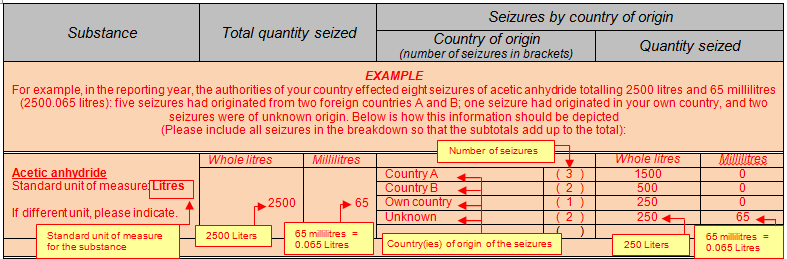 All figures should reflect the net quantity involved, that is, not including the weight of packages or containers. For preparations (e.g. preparations containing ephedrine or pseudoephedrine), figures should refer to the pure content of the respective substance, i.e. excluding the weight of any other substance that may be combined or mixed with it and excluding the weight of packages or containers. As a minimum, please indicate where a figure refers to the bulk weight of the preparation.Where information is not available in any field, always indicate “unknown” or “not available”; where figures are zero (reflecting no seizures or trade), always indicate “none” or “zero”. Where applicable, please specify where the information should be treated confidentially.  If during the reporting year no seizure, no import and no export of any precursor or non-scheduled substance has been effected, Form D should be returned to the Board with a clear indication to that effect in the space for remarks provided on page 2.Please note: specific instructions are included in the relevant parts of the present form.Part OneSEIZURES OF SUBSTANCES IN TABLES I AND IISEIZURES OF SUBSTANCES IN TABLES I AND II (continued)SEIZURES OF SUBSTANCES IN TABLES I AND II (continued)SEIZURES OF SUBSTANCES IN TABLES I AND II (continued)
* 	If necessary, use the conversion factors on page 4.**	Country of origin refers to the country where the seized substance is known, or suspected, to have been diverted or illicitly manufactured. Include your own country, where applicable. In cases where the origin is not known, please classify under “unknown”.a	Figures included in this form should reflect the net quantity involved, that is, not including the weight of packages or containers. For preparations (e.g. preparations containing ephedrine or pseudoephedrine), figures should refer to the pure content of the respective substance, i.e. excluding the weight of any other substance that may be combined or mixed with it and excluding the weight of packages or containers.b	ANPP and NPP were included into Table I of the 1988 Convention effective 18 October 2017.c	APAAN was included into Table I of the 1988 Convention effective 6 October 2014.d	To include safrole in the form of safrole-rich oils.* * * * *Please provide additional details related to seizures of Table I and Table II substances in the field below, such as Precursors Incident Communication System (PICS) reference numbers for significant seizures. Add additional pages if more space is necessary.  REMARKSPlease continue on separate sheet(s) if necessary.SUBSTANCES NOT INCLUDED IN TABLES I OR IIIDENTIFIED AS HAVING BEEN USED IN ILLICIT MANUFACTUREPlease supply detailed information on substances not included in Tables I or II which were identified as having been used in or intended for illicit manufacture of drugs or precursors. Available information to be brought to the attention of the Board may include:* * * * *Please provide additional details related to seizures of non-scheduled substances in the field below. Where applicable, add Precursors Incident Communication System (PICS) reference numbers for significant seizures. Add additional pages if more space is necessary.  REMARKSMETHODS OF DIVERSION AND ILLICIT MANUFACTUREA. Methods of diversion and illicit manufacturePlease supply detailed information on methods of diversion and illicit manufacture, particularly in relation to, where appropriate, the more significant cases reported on pages 5 to 10 (i.e. cases involving seizures of substance scheduled in Tables I and II, and cases involving seizures/incidents of substances not scheduled in Table I or II but identified as having been used in illicit manufacture). To the extent possible, include also information about illicit manufacture of substances scheduled in Table I and II of the 1988 Convention from non-scheduled pre-precursor chemicals.Methods of diversion and illicit manufacture (continued)* * * * *Please provide additional details related to methods of diversion and illicit manufacture in the field below. Add additional pages if more space is necessary.  REMARKSPlease continue on separate sheet(s) if necessary. B. Information on stopped shipmentsParties are obliged under article 12, paragraph 9, to notify, as soon as possible, the competent authorities and services of the Parties concerned if there is reason to believe that the import, export or transit of a substance in Table I or Table II is destined for the illicit manufacture of narcotic drugs or psychotropic substances.  Information on shipments that have been stopped because of sufficient evidence that the substance may be diverted into illicit channels, is essential to overview trafficking trends, and to prevent attempts to divert the substances from other sources. Countries are therefore requested to provide relevant information on stopped shipments of substances scheduled in Tables I and II and of non-scheduled substances.  Where applicable, include information on thefts of these substances. Information related to stopped shipments or thefts may include, in particular:B.1. STOPPED SHIPMENTSPlease continue on separate sheet(s) if necessary.B.2. THEFTSPlease include additional lines as necessary* * * * *Please provide additional details related to stopped shipments and thefts in the field below, such as pre-export notification (PEN) reference numbers or Precursors Incident Communication System (PICS) incident numbers for significant cases and any other information that might help to prevent attempts to divert the substances from other sources. Add additional pages if more space is necessary.  REMARKSPart TwoANNUAL INFORMATION ON LICIT TRADE IN, AND USE OF, SUBSTANCES LISTED IN TABLE I AND II OF THE 1988 CONVENTIONLicit tradeThis information is requested on a voluntary basis in accordance with resolution 1995/20 of the Economic and Social Council, which, inter alia:“Urges Governments… to inform the Board on a regular basis, upon request of the Board and in the form and manner provided for by it, of the quantities of substances listed in Table I of the 1988 Convention that they have imported, exported or transshipped, and encourages them to estimate their annual licit needs” (paragraph 8);“Requests the Board … to collect information pursuant to paragraph 8 above, and to further develop and strengthen its database in order to assist Governments in preventing diversion of substances listed in Table I of the 1988 Convention …” (paragraph 9).“Encourages Governments to consider strengthening, where necessary, the working mechanisms to prevent diversion of substances listed in Table II of the 1988 Convention, as described in the present resolution” (paragraph 13). Where Governments wish to strengthen existing mechanisms to prevent diversion of Table II substances, it is important that they also collect information on the licit trade in, and use of, those substances. The Governments concerned are invited to submit to the Board available information on such licit trade and use, in order to enable it to assist Governments further in preventing diversion of such substances.Licit uses and needsIn accordance with Resolution 49/3 of the Commission on Narcotic Drugs (CND) entitled “Strengthening systems for the control of precursor chemicals used in the manufacture of synthetic drugs”, which, inter alia: “Requests Member States to provide to the International Narcotics Control Board annual estimates of their legitimate requirements for 3,4-methylenedioxyphenyl-2-propanone, pseudoephedrine, ephedrine and 1-phenyl-2-propanone and, to the extent possible, estimated requirements for imports of preparations containing those substances that can be easily used or recovered by readily applicable means” (paragraph 1)INSTRUCTIONSPlease include the amounts which were actually imported or exported and not the amounts that were initially authorized or planned to be imported/exported (e.g., amounts indicated in pre-export notifications). Attach extra pages if more space is needed.If unable to provide data in detail, please provide partial information as far as possible, noting that the information is incomplete.  Where appropriate, please indicate “none” (no trade has taken place, or there is no current licit use or need), or “unknown”.Please specify on page 2 if licit trade data should not be treated confidentially. A.1. Licit trade: Substances in Table IA.1. Licit trade: Substances in Table I (continued)A.1. Licit trade: Substances in Table I (continued)A.1. Licit trade: Substances in Table I (continued)A.1. Licit trade: Substances in Table I (continued)* 	If necessary, use the conversion factors on page 4.**	Country of origin refers to the country from which the consignment was imported (i.e. the exporting country).a	Figures included in this form should reflect the net quantity involved, that is, not including the weight of packages or containers. For preparations (e.g. preparations containing ephedrine or pseudoephedrine), figures should refer to the pure content of the respective substance, i.e. excluding  the weight of any other substance that may be combined or mixed with it and excluding the weight of packages or containers. If exact quantity by country(ies) of origin/destination is not available, please provide approximate total quantity.b	ANPP and NPP were included into Table I of the 1988 Convention effective 18 October 2017.c 	APAAN was included into Table I of the 1988 Convention effective 6 October 2014.d	To include safrole in the form of safrole-rich oils.Please continue on separate sheet(s) if necessary.A.2. Licit trade: Substances in Table IIA.2. Licit trade: Substances in Table II (continued)* 	If necessary, use the conversion factors on page 4.**	Country of origin refers to the country from which the consignment was imported.a	Figures included in this form should reflect the net quantity involved, that is, not including the weight of packages or containers. If exact quantity by country(ies) of origin/destination is not available, please provide approximate total quantity.b	The salts of hydrochloric acid and sulphuric acid are specifically excluded from Table II.Please continue on separate sheet(s) if necessary.B.1. Licit uses and needsSubstances in Table IPlease list for what licit purposes are Table I substances used in your country/territory and what are the estimated annual requirements (quantity):Please continue on separate sheet(s) if necessary.B.2. Licit uses and needs Substances in Table IIPlease list for what licit purposes are Table II substances used in your country/territory and what are the estimated annual legitimate requirements (quantity):Please continue on separate sheet(s) if necessary. Part ThreeCOMPETENT NATIONAL AUTHORITIES UNDER ARTICLE 12 OF THE UNITED NATIONS CONVENTION AGAINST ILLICIT TRAFFIC IN NARCOTIC DRUGS AND PSYCHOTROPIC SUBSTANCES OF 1988Please include information for all administrative and law enforcement authorities responsible for regulating or enforcing national controls over precursors and essential chemicals. * For example: responsible for licensing, registration of operators, issuing import/export authorizations for substances in Table I and/or Table II; investigations of violations, controlled deliveries, etc.* For example: responsible for licensing, registration of operators, issuing import/export authorizations for substances in Table I and/or Table II; investigations of violations, controlled deliveries, etc.* For example: responsible for licensing, registration of operators, issuing import/export authorizations for substances in Table I and/or Table II; investigations of violations, controlled deliveries, etc.Please continue on separate sheet(s) if necessary.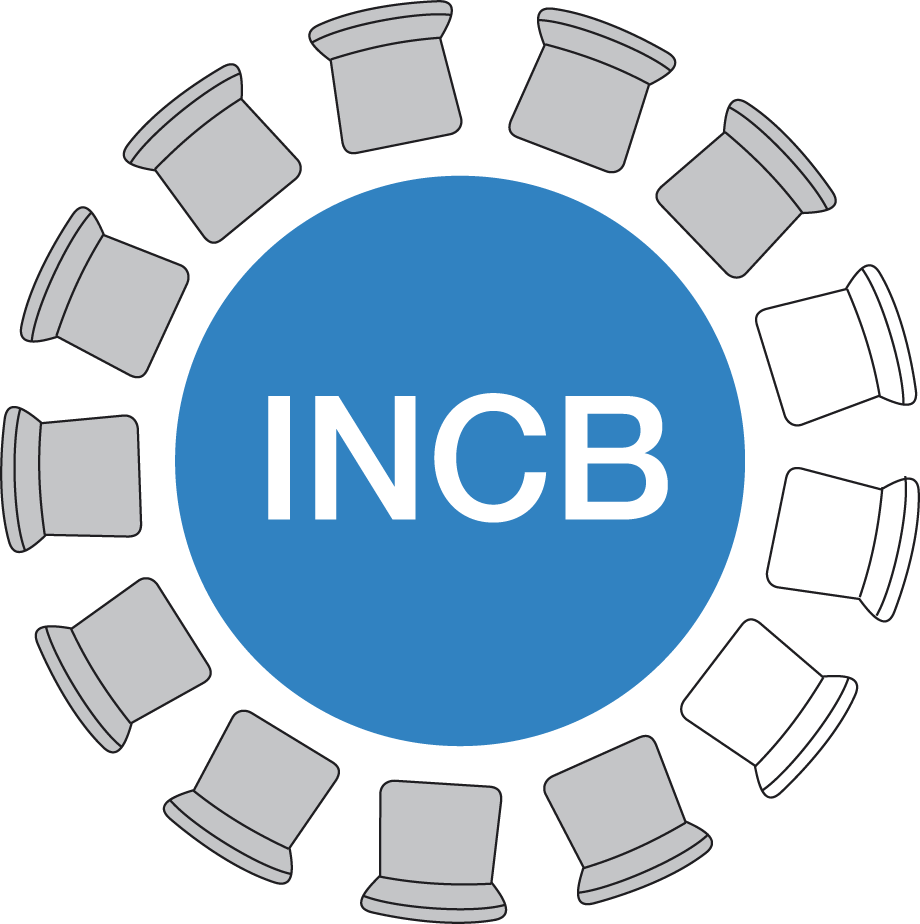 International Narcotics Control Board                       FORM DCountry or Territory:Date:Competent authority (for article 12 of the 1988 Convention) that completed the present report including address:Title or function:Fax:Responsible officer’s name:Email:Telephone number(s):Signature:This information relates to the calendar year 20____This information relates to the calendar year 20____This information relates to the calendar year 20____This information relates to the calendar year 20____The present form consolidates the information received from all relevant agencies * (please tick; if NO, explain in the remarks section below):The present form consolidates (where applicable) the information received from all territories, overseas departments, special administrative regions, etc.:The use of separators in the reporting of quantities is discouraged (see also Instructions, item 4, below). Where their use is unavoidable, please indicate how dots and commas are used. For each, please select either dot or comma:Licit trade data supplied in this form will be treated CONFIDENTIALLY. Please confirm (tick): * See also Part Three, below.Substance aTotal quantity seized *Total quantity seized *Seizures by country of origin**Seizures by country of origin**Seizures by country of origin**Seizures by country of origin**Substance aTotal quantity seized *Total quantity seized *Country of origin**(number of seizures in brackets)Country of origin**(number of seizures in brackets)Quantity seized *Quantity seized *EXAMPLEFor example, in the reporting year, the authorities of your country effected eight seizures of acetic anhydride totalling 2500 litres and 65 millilitres (2500.065 litres): five seizures had originated from two foreign countries A and B; one seizure had originated in your own country, and two seizures were of unknown origin. Below is how this information should be depicted (Please include all seizures in the breakdown so that the subtotals add up to the total):EXAMPLEFor example, in the reporting year, the authorities of your country effected eight seizures of acetic anhydride totalling 2500 litres and 65 millilitres (2500.065 litres): five seizures had originated from two foreign countries A and B; one seizure had originated in your own country, and two seizures were of unknown origin. Below is how this information should be depicted (Please include all seizures in the breakdown so that the subtotals add up to the total):EXAMPLEFor example, in the reporting year, the authorities of your country effected eight seizures of acetic anhydride totalling 2500 litres and 65 millilitres (2500.065 litres): five seizures had originated from two foreign countries A and B; one seizure had originated in your own country, and two seizures were of unknown origin. Below is how this information should be depicted (Please include all seizures in the breakdown so that the subtotals add up to the total):EXAMPLEFor example, in the reporting year, the authorities of your country effected eight seizures of acetic anhydride totalling 2500 litres and 65 millilitres (2500.065 litres): five seizures had originated from two foreign countries A and B; one seizure had originated in your own country, and two seizures were of unknown origin. Below is how this information should be depicted (Please include all seizures in the breakdown so that the subtotals add up to the total):EXAMPLEFor example, in the reporting year, the authorities of your country effected eight seizures of acetic anhydride totalling 2500 litres and 65 millilitres (2500.065 litres): five seizures had originated from two foreign countries A and B; one seizure had originated in your own country, and two seizures were of unknown origin. Below is how this information should be depicted (Please include all seizures in the breakdown so that the subtotals add up to the total):EXAMPLEFor example, in the reporting year, the authorities of your country effected eight seizures of acetic anhydride totalling 2500 litres and 65 millilitres (2500.065 litres): five seizures had originated from two foreign countries A and B; one seizure had originated in your own country, and two seizures were of unknown origin. Below is how this information should be depicted (Please include all seizures in the breakdown so that the subtotals add up to the total):EXAMPLEFor example, in the reporting year, the authorities of your country effected eight seizures of acetic anhydride totalling 2500 litres and 65 millilitres (2500.065 litres): five seizures had originated from two foreign countries A and B; one seizure had originated in your own country, and two seizures were of unknown origin. Below is how this information should be depicted (Please include all seizures in the breakdown so that the subtotals add up to the total):Acetic anhydride Standard unit of measure: LitresIf different unit, please indicate.Whole litresMillilitresWhole litresMillilitresAcetic anhydride Standard unit of measure: LitresIf different unit, please indicate.250065Country A(  3  )15000Acetic anhydride Standard unit of measure: LitresIf different unit, please indicate.250065Country B(  2  )5000Acetic anhydride Standard unit of measure: LitresIf different unit, please indicate.250065Own country(  1  )2500Acetic anhydride Standard unit of measure: LitresIf different unit, please indicate.250065Unknown(  2  )25065Acetic anhydride Standard unit of measure: LitresIf different unit, please indicate.250065(      )Acetic anhydrideStandard unit of measure: LitresIf different unit, please indicate.Whole litresMillilitresCountry of origin (number of seizures)Country of origin (number of seizures)Whole litresMillilitresAcetic anhydrideStandard unit of measure: LitresIf different unit, please indicate.(      )Acetic anhydrideStandard unit of measure: LitresIf different unit, please indicate.(      )Acetic anhydrideStandard unit of measure: LitresIf different unit, please indicate.(      )Acetic anhydrideStandard unit of measure: LitresIf different unit, please indicate.(      )Acetic anhydrideStandard unit of measure: LitresIf different unit, please indicate.(      )AcetoneStandard unit of measure: LitresIf different unit, please indicate.Whole litresMillilitresCountry of origin (number of seizures)Country of origin (number of seizures)Whole litresMillilitresAcetoneStandard unit of measure: LitresIf different unit, please indicate.(      )AcetoneStandard unit of measure: LitresIf different unit, please indicate.(      )AcetoneStandard unit of measure: LitresIf different unit, please indicate.(      )AcetoneStandard unit of measure: LitresIf different unit, please indicate.(      )AcetoneStandard unit of measure: LitresIf different unit, please indicate.(      )N-Acetyl-anthranilic acidStandard unit of measure: KilogramsIf different unit, please indicate.Whole kilogramsGramsCountry of origin (number of seizures)Country of origin (number of seizures)Whole kilogramsGramsN-Acetyl-anthranilic acidStandard unit of measure: KilogramsIf different unit, please indicate.(      )N-Acetyl-anthranilic acidStandard unit of measure: KilogramsIf different unit, please indicate.(      )N-Acetyl-anthranilic acidStandard unit of measure: KilogramsIf different unit, please indicate.(      )N-Acetyl-anthranilic acidStandard unit of measure: KilogramsIf different unit, please indicate.(      )N-Acetyl-anthranilic acidStandard unit of measure: KilogramsIf different unit, please indicate.(      )4-Anilino-N-phenethyl-piperidine (ANPP) bStandard unit of measure: KilogramsIf different unit, please indicate.Whole kilogramsGramsCountry of origin (number of seizures)Country of origin (number of seizures)Whole kilogramsGrams4-Anilino-N-phenethyl-piperidine (ANPP) bStandard unit of measure: KilogramsIf different unit, please indicate.(      )4-Anilino-N-phenethyl-piperidine (ANPP) bStandard unit of measure: KilogramsIf different unit, please indicate.(      )4-Anilino-N-phenethyl-piperidine (ANPP) bStandard unit of measure: KilogramsIf different unit, please indicate.(      )4-Anilino-N-phenethyl-piperidine (ANPP) bStandard unit of measure: KilogramsIf different unit, please indicate.(      )4-Anilino-N-phenethyl-piperidine (ANPP) bStandard unit of measure: KilogramsIf different unit, please indicate.(      )Anthranilic acid Standard unit of measure: KilogramsIf different unit, please indicate.Whole kilogramsGramsCountry of origin (number of seizures)Country of origin (number of seizures)Whole kilogramsGramsAnthranilic acid Standard unit of measure: KilogramsIf different unit, please indicate.(      )Anthranilic acid Standard unit of measure: KilogramsIf different unit, please indicate.(      )Anthranilic acid Standard unit of measure: KilogramsIf different unit, please indicate.(      )Anthranilic acid Standard unit of measure: KilogramsIf different unit, please indicate.(      )Anthranilic acid Standard unit of measure: KilogramsIf different unit, please indicate.(      )Ephedrine raw material a Standard unit of measure: KilogramsIf different unit, please indicate.Whole kilogramsGramsCountry of origin (number of seizures)Country of origin (number of seizures)Whole kilogramsGramsEphedrine raw material a Standard unit of measure: KilogramsIf different unit, please indicate.(      )Ephedrine raw material a Standard unit of measure: KilogramsIf different unit, please indicate.(      )Ephedrine raw material a Standard unit of measure: KilogramsIf different unit, please indicate.(      )Ephedrine raw material a Standard unit of measure: KilogramsIf different unit, please indicate.(      )Ephedrine raw material a Standard unit of measure: KilogramsIf different unit, please indicate.(      )Ephedrine preparations a Standard unit of measure: KilogramsIf different unit, please indicate.Whole kilogramsGramsCountry of origin (number of seizures)Country of origin (number of seizures)Whole kilogramsGramsEphedrine preparations a Standard unit of measure: KilogramsIf different unit, please indicate.(      )Ephedrine preparations a Standard unit of measure: KilogramsIf different unit, please indicate.(      )Ephedrine preparations a Standard unit of measure: KilogramsIf different unit, please indicate.(      )Ephedrine preparations a Standard unit of measure: KilogramsIf different unit, please indicate.(      )Ephedrine preparations a Standard unit of measure: KilogramsIf different unit, please indicate.(      )Substance aTotal quantity seized *Total quantity seized *Seizures by country of origin**Seizures by country of origin**Seizures by country of origin**Seizures by country of origin**Seizures by country of origin**Substance aTotal quantity seized *Total quantity seized *Country of origin**(number of seizures in brackets)Country of origin**(number of seizures in brackets)Country of origin**(number of seizures in brackets)Quantity seized *Quantity seized *ErgometrineStandard unit of measure: GramsIf different unit, please indicate.Whole gramsMilligramsMilligramsCountry of origin (number of seizures)Country of origin (number of seizures)Whole gramsMilligramsErgometrineStandard unit of measure: GramsIf different unit, please indicate.(      )ErgometrineStandard unit of measure: GramsIf different unit, please indicate.(      )ErgometrineStandard unit of measure: GramsIf different unit, please indicate.(      )ErgometrineStandard unit of measure: GramsIf different unit, please indicate.(      )ErgometrineStandard unit of measure: GramsIf different unit, please indicate.(      )ErgotamineStandard unit of measure: GramsIf different unit, please indicate.Whole gramsMilligramsMilligramsCountry of origin (number of seizures)Country of origin (number of seizures)Whole gramsMilligramsErgotamineStandard unit of measure: GramsIf different unit, please indicate.(      )ErgotamineStandard unit of measure: GramsIf different unit, please indicate.(      )ErgotamineStandard unit of measure: GramsIf different unit, please indicate.(      )ErgotamineStandard unit of measure: GramsIf different unit, please indicate.(      )ErgotamineStandard unit of measure: GramsIf different unit, please indicate.(      )Ethyl etherStandard unit of measure: LitresIf different unit, please indicate.Whole litresMillilitresMillilitresCountry of origin (number of seizures)Country of origin (number of seizures)Whole litresMillilitresEthyl etherStandard unit of measure: LitresIf different unit, please indicate.(      )Ethyl etherStandard unit of measure: LitresIf different unit, please indicate.(      )Ethyl etherStandard unit of measure: LitresIf different unit, please indicate.(      )Ethyl etherStandard unit of measure: LitresIf different unit, please indicate.(      )Ethyl etherStandard unit of measure: LitresIf different unit, please indicate.(      )Hydrochloric acidStandard unit of measure: LitresIf different unit, please indicate.Whole litresMillilitresMillilitresCountry of origin (number of seizures)Country of origin (number of seizures)Whole litresMillilitresHydrochloric acidStandard unit of measure: LitresIf different unit, please indicate.(      )Hydrochloric acidStandard unit of measure: LitresIf different unit, please indicate.(      )Hydrochloric acidStandard unit of measure: LitresIf different unit, please indicate.(      )Hydrochloric acidStandard unit of measure: LitresIf different unit, please indicate.(      )Hydrochloric acidStandard unit of measure: LitresIf different unit, please indicate.(      )IsosafroleStandard unit of measure: LitresIf different unit, please indicate.Whole litresMillilitresMillilitresCountry of origin (number of seizures)Country of origin (number of seizures)Whole litresMillilitresIsosafroleStandard unit of measure: LitresIf different unit, please indicate.(      )IsosafroleStandard unit of measure: LitresIf different unit, please indicate.(      )IsosafroleStandard unit of measure: LitresIf different unit, please indicate.(      )IsosafroleStandard unit of measure: LitresIf different unit, please indicate.(      )IsosafroleStandard unit of measure: LitresIf different unit, please indicate.(      )Lysergic acidStandard unit of measure: GramsIf different unit, please indicate.Whole gramsMilligramsMilligramsCountry of origin (number of seizures)Country of origin (number of seizures)Whole gramsMilligramsLysergic acidStandard unit of measure: GramsIf different unit, please indicate.(      )Lysergic acidStandard unit of measure: GramsIf different unit, please indicate.(      )Lysergic acidStandard unit of measure: GramsIf different unit, please indicate.(      )Lysergic acidStandard unit of measure: GramsIf different unit, please indicate.(      )Lysergic acidStandard unit of measure: GramsIf different unit, please indicate.(      )Methyl ethyl ketoneStandard unit of measure: LitresIf different unit, please indicate.Whole litresMillilitresMillilitresCountry of origin (number of seizures)Country of origin (number of seizures)Whole litresMillilitresMethyl ethyl ketoneStandard unit of measure: LitresIf different unit, please indicate.(      )Methyl ethyl ketoneStandard unit of measure: LitresIf different unit, please indicate.(      )Methyl ethyl ketoneStandard unit of measure: LitresIf different unit, please indicate.(      )Methyl ethyl ketoneStandard unit of measure: LitresIf different unit, please indicate.(      )Methyl ethyl ketoneStandard unit of measure: LitresIf different unit, please indicate.(      )3,4-Methylenedioxy-phenyl-2-propanoneStandard unit of measure: LitresIf different unit, please indicate.Whole litresMillilitresMillilitresCountry of origin (number of seizures)Country of origin (number of seizures)Whole litresMillilitres3,4-Methylenedioxy-phenyl-2-propanoneStandard unit of measure: LitresIf different unit, please indicate.(      )3,4-Methylenedioxy-phenyl-2-propanoneStandard unit of measure: LitresIf different unit, please indicate.(      )3,4-Methylenedioxy-phenyl-2-propanoneStandard unit of measure: LitresIf different unit, please indicate.(      )3,4-Methylenedioxy-phenyl-2-propanoneStandard unit of measure: LitresIf different unit, please indicate.(      )3,4-Methylenedioxy-phenyl-2-propanoneStandard unit of measure: LitresIf different unit, please indicate.(      )NorephedrineStandard unit of measure: KilogramsIf different unit, please indicate.Whole kilogramsGramsGramsCountry of origin (number of seizures)Country of origin (number of seizures)Whole kilogramsGramsNorephedrineStandard unit of measure: KilogramsIf different unit, please indicate.(      )NorephedrineStandard unit of measure: KilogramsIf different unit, please indicate.(      )NorephedrineStandard unit of measure: KilogramsIf different unit, please indicate.(      )NorephedrineStandard unit of measure: KilogramsIf different unit, please indicate.(      )NorephedrineStandard unit of measure: KilogramsIf different unit, please indicate.(      )Substance aTotal quantity seized *Total quantity seized *Total quantity seized *Seizures by country of origin**Seizures by country of origin**Seizures by country of origin**Seizures by country of origin**Seizures by country of origin**Seizures by country of origin**Seizures by country of origin**Seizures by country of origin**Seizures by country of origin**Substance aTotal quantity seized *Total quantity seized *Total quantity seized *Country of origin**(number of seizures in brackets)Country of origin**(number of seizures in brackets)Country of origin**(number of seizures in brackets)Country of origin**(number of seizures in brackets)Country of origin**(number of seizures in brackets)Quantity seized *Quantity seized *Quantity seized *Quantity seized *N-Phenethyl-4- piperidone (NPP) bStandard unit of measure: KilogramsIf different unit, please indicate.Whole kilogramsGramsGramsCountry of origin (number of seizures)Country of origin (number of seizures)Country of origin (number of seizures)Country of origin (number of seizures)Whole kilogramsWhole kilogramsGramsGramsN-Phenethyl-4- piperidone (NPP) bStandard unit of measure: KilogramsIf different unit, please indicate.(      )(      )N-Phenethyl-4- piperidone (NPP) bStandard unit of measure: KilogramsIf different unit, please indicate.(      )(      )N-Phenethyl-4- piperidone (NPP) bStandard unit of measure: KilogramsIf different unit, please indicate.(      )(      )N-Phenethyl-4- piperidone (NPP) bStandard unit of measure: KilogramsIf different unit, please indicate.(      )(      )N-Phenethyl-4- piperidone (NPP) bStandard unit of measure: KilogramsIf different unit, please indicate.(      )(      )Phenylacetic acidStandard unit of measure: KilogramsIf different unit, please indicate.Whole kilogramsWhole kilogramsGramsGramsCountry of origin (number of seizures)Country of origin (number of seizures)Country of origin (number of seizures)Country of origin (number of seizures)Whole kilogramsWhole kilogramsGramsGramsPhenylacetic acidStandard unit of measure: KilogramsIf different unit, please indicate.(      )(      )Phenylacetic acidStandard unit of measure: KilogramsIf different unit, please indicate.(      )(      )Phenylacetic acidStandard unit of measure: KilogramsIf different unit, please indicate.(      )(      )Phenylacetic acidStandard unit of measure: KilogramsIf different unit, please indicate.(      )(      )Phenylacetic acidStandard unit of measure: KilogramsIf different unit, please indicate.(      )(      )alpha-Phenylaceto-acetonitrile (APAAN) cStandard unit of measure: KilogramsIf different unit, please indicate.Whole kilogramsWhole kilogramsGramsGramsCountry of origin (number of seizures)Country of origin (number of seizures)Country of origin (number of seizures)Country of origin (number of seizures)Whole kilogramsWhole kilogramsGramsGramsalpha-Phenylaceto-acetonitrile (APAAN) cStandard unit of measure: KilogramsIf different unit, please indicate.(      )(      )(      )alpha-Phenylaceto-acetonitrile (APAAN) cStandard unit of measure: KilogramsIf different unit, please indicate.(      )(      )(      )alpha-Phenylaceto-acetonitrile (APAAN) cStandard unit of measure: KilogramsIf different unit, please indicate.(      )(      )(      )alpha-Phenylaceto-acetonitrile (APAAN) cStandard unit of measure: KilogramsIf different unit, please indicate.(      )(      )(      )alpha-Phenylaceto-acetonitrile (APAAN) cStandard unit of measure: KilogramsIf different unit, please indicate.(      )(      )(      )1-Phenyl-2-propanoneStandard unit of measure: LitresIf different unit, please indicate.Whole litresWhole litresMillilitresMillilitresCountry of origin (number of seizures)Country of origin (number of seizures)Country of origin (number of seizures)Country of origin (number of seizures)Whole litresWhole litresMillilitresMillilitres1-Phenyl-2-propanoneStandard unit of measure: LitresIf different unit, please indicate.(      )(      )(      )1-Phenyl-2-propanoneStandard unit of measure: LitresIf different unit, please indicate.(      )(      )(      )1-Phenyl-2-propanoneStandard unit of measure: LitresIf different unit, please indicate.(      )(      )(      )1-Phenyl-2-propanoneStandard unit of measure: LitresIf different unit, please indicate.(      )(      )(      )1-Phenyl-2-propanoneStandard unit of measure: LitresIf different unit, please indicate.(      )(      )(      )PiperidineStandard unit of measure: LitresIf different unit, please indicate.Whole litresWhole litresMillilitresMillilitresCountry of origin (number of seizures)Country of origin (number of seizures)Country of origin (number of seizures)Country of origin (number of seizures)Whole litresWhole litresMillilitresMillilitresPiperidineStandard unit of measure: LitresIf different unit, please indicate.(      )(      )(      )PiperidineStandard unit of measure: LitresIf different unit, please indicate.(      )(      )(      )PiperidineStandard unit of measure: LitresIf different unit, please indicate.(      )(      )(      )PiperidineStandard unit of measure: LitresIf different unit, please indicate.(      )(      )(      )PiperidineStandard unit of measure: LitresIf different unit, please indicate.(      )(      )(      )PiperonalStandard unit of measure: KilogramsIf different unit, please indicate.Whole kilogramsWhole kilogramsGramsGramsCountry of origin (number of seizures)Country of origin (number of seizures)Country of origin (number of seizures)Country of origin (number of seizures)Whole kilogramsWhole kilogramsGramsGramsPiperonalStandard unit of measure: KilogramsIf different unit, please indicate.(      )(      )(      )PiperonalStandard unit of measure: KilogramsIf different unit, please indicate.(      )(      )(      )PiperonalStandard unit of measure: KilogramsIf different unit, please indicate.(      )(      )(      )PiperonalStandard unit of measure: KilogramsIf different unit, please indicate.(      )(      )(      )PiperonalStandard unit of measure: KilogramsIf different unit, please indicate.(      )(      )(      )Potassium permanganateStandard unit of measure: KilogramsIf different unit, please indicate.Whole kilogramsWhole kilogramsGramsGramsCountry of origin (number of seizures)Country of origin (number of seizures)Country of origin (number of seizures)Country of origin (number of seizures)Whole kilogramsWhole kilogramsGramsGramsPotassium permanganateStandard unit of measure: KilogramsIf different unit, please indicate.(      )(      )(      )Potassium permanganateStandard unit of measure: KilogramsIf different unit, please indicate.(      )(      )(      )Potassium permanganateStandard unit of measure: KilogramsIf different unit, please indicate.(      )(      )(      )Potassium permanganateStandard unit of measure: KilogramsIf different unit, please indicate.(      )(      )(      )Potassium permanganateStandard unit of measure: KilogramsIf different unit, please indicate.(      )(      )(      )Pseudoephedrine raw material aStandard unit of measure: KilogramsIf different unit, please indicate.Whole kilogramsWhole kilogramsGramsGramsCountry of origin (number of seizures)Country of origin (number of seizures)Country of origin (number of seizures)Country of origin (number of seizures)Whole kilogramsWhole kilogramsGramsGramsPseudoephedrine raw material aStandard unit of measure: KilogramsIf different unit, please indicate.(      )(      )(      )Pseudoephedrine raw material aStandard unit of measure: KilogramsIf different unit, please indicate.(      )(      )(      )Pseudoephedrine raw material aStandard unit of measure: KilogramsIf different unit, please indicate.(      )(      )(      )Pseudoephedrine raw material aStandard unit of measure: KilogramsIf different unit, please indicate.(      )(      )(      )Pseudoephedrine raw material aStandard unit of measure: KilogramsIf different unit, please indicate.(      )(      )(      )Pseudoephedrine preparations aStandard unit of measure: KilogramsIf different unit, please indicate.Whole kilogramsWhole kilogramsGramsGramsCountry of origin (number of seizures)Country of origin (number of seizures)Country of origin (number of seizures)Country of origin (number of seizures)Whole kilogramsWhole kilogramsGramsGramsPseudoephedrine preparations aStandard unit of measure: KilogramsIf different unit, please indicate.(      )(      )(      )Pseudoephedrine preparations aStandard unit of measure: KilogramsIf different unit, please indicate.(      )(      )(      )Pseudoephedrine preparations aStandard unit of measure: KilogramsIf different unit, please indicate.(      )(      )(      )Pseudoephedrine preparations aStandard unit of measure: KilogramsIf different unit, please indicate.(      )(      )(      )Pseudoephedrine preparations aStandard unit of measure: KilogramsIf different unit, please indicate.(      )(      )(      )Substance aTotal quantity seized *Total quantity seized *Seizures by country of origin**Seizures by country of origin**Seizures by country of origin**Seizures by country of origin**Seizures by country of origin**Seizures by country of origin**Substance aTotal quantity seized *Total quantity seized *Country of origin**(number of seizures in brackets)Country of origin**(number of seizures in brackets)Country of origin**(number of seizures in brackets)Country of origin**(number of seizures in brackets)Quantity seized *Quantity seized *Safrole dStandard unit of measure: LitresIf different unit, please indicate.Whole litresMillilitresMillilitresCountry of origin (number of seizures)Country of origin (number of seizures)Country of origin (number of seizures)Whole litresMillilitresSafrole dStandard unit of measure: LitresIf different unit, please indicate.(      )(      )Safrole dStandard unit of measure: LitresIf different unit, please indicate.(      )(      )Safrole dStandard unit of measure: LitresIf different unit, please indicate.(      )(      )Safrole dStandard unit of measure: LitresIf different unit, please indicate.(      )(      )Safrole dStandard unit of measure: LitresIf different unit, please indicate.(      )(      )Sulphuric acidStandard unit of measure: LitresIf different unit, please indicate.Whole litresMillilitresMillilitresCountry of origin (number of seizures)Country of origin (number of seizures)Country of origin (number of seizures)Whole litresMillilitresSulphuric acidStandard unit of measure: LitresIf different unit, please indicate.(      )Sulphuric acidStandard unit of measure: LitresIf different unit, please indicate.(      )Sulphuric acidStandard unit of measure: LitresIf different unit, please indicate.(      )Sulphuric acidStandard unit of measure: LitresIf different unit, please indicate.(      )Sulphuric acidStandard unit of measure: LitresIf different unit, please indicate.(      )TolueneStandard unit of measure: LitresIf different unit, please indicate.Whole litresMillilitresMillilitresCountry of origin (number of seizures)Country of origin (number of seizures)Country of origin (number of seizures)Whole litresMillilitresTolueneStandard unit of measure: LitresIf different unit, please indicate.(      )TolueneStandard unit of measure: LitresIf different unit, please indicate.(      )TolueneStandard unit of measure: LitresIf different unit, please indicate.(      )TolueneStandard unit of measure: LitresIf different unit, please indicate.(      )TolueneStandard unit of measure: LitresIf different unit, please indicate.(      )Please fill one form (table) per substance, continue on separate sheet(s) if necessary.Please fill one form (table) per substance, continue on separate sheet(s) if necessary.Please fill one form (table) per substance, continue on separate sheet(s) if necessary.Please fill one form (table) per substance, continue on separate sheet(s) if necessary.Please fill one form (table) per substance, continue on separate sheet(s) if necessary.NAME of the SUBSTANCE not included in Tables I or II:Total quantity seized:Whole unitsDecimalsUnit of measure (kg, lt, ml, etc)No. of incidentsTotal quantity seized:Number of seizures/incidents and quantity, by country of origin;Country(ies) of transit (where applicable) and destination, where different from reporting countryCircumstances and place(s) of seizure (e.g. illicit laboratories, warehouses, customs area, etc.):The drug(s) or precursor(s) that was/were intended to be illicitly manufactured using the substance:The volume and extent of the illicit manufacture of the above drug(s) or precursor(s):The licit use of the substance, including extent, importance, etc.:NAME of the SUBSTANCE not included in Tables I or II:Total quantity seized:Whole unitsDecimalsUnit of measure (kg, lt, ml, etc)No. of incidentsTotal quantity seized:Number of seizures/incidents and quantity, by country of origin;Country(ies) of transit (where applicable) and destination, where different from reporting countryCircumstances and place(s) of seizure (e.g. illicit laboratories, warehouses, customs area, etc.):The drug(s) or precursor(s) that was/were intended to be illicitly manufactured using the substance:The volume and extent of the illicit manufacture of the above drug(s) or precursor(s):The licit use of the substance, including extent, importance, etc.:NAME of the SUBSTANCE not included in Tables I or II:Total quantity seized:Whole unitsDecimalsUnit of measure (kg, lt, ml, etc)No. of incidentsTotal quantity seized:Number of seizures/incidents and quantity, by country of origin;Country(ies) of transit (where applicable) and destination, where different from reporting countryCircumstances and place(s) of seizure (e.g. illicit laboratories, warehouses, customs area, etc.):The drug(s) or precursor(s) that was/were intended to be illicitly manufactured using the substance:The volume and extent of the illicit manufacture of the above drug(s) or precursor(s):The licit use of the substance, including extent, importance, etc.:NAME of the SUBSTANCE not included in Tables I or II:Total quantity seized:Whole unitsDecimalsUnit of measure (kg, lt, ml, etc)No. of incidentsTotal quantity seized:Number of seizures/incidents and quantity, by country of origin;Country(ies) of transit (where applicable) and destination, where different from reporting countryCircumstances and place(s) of seizure (e.g. illicit laboratories, warehouses, customs area, etc.):The drug(s) or precursor(s) that was/were intended to be illicitly manufactured using the substance:The volume and extent of the illicit manufacture of the above drug(s) or precursor(s):The licit use of the substance, including extent, importance, etc.:NAME of the SUBSTANCE not included in Tables I or II:Total quantity seized:Whole unitsDecimalsUnit of measure (kg, lt, ml, etc)No. of incidentsTotal quantity seized:Number of seizures/incidents and quantity, by country of origin;Country(ies) of transit (where applicable) and destination, where different from reporting countryCircumstances and place(s) of seizure (e.g. illicit laboratories, warehouses, customs area, etc.):The drug(s) or precursor(s) that was/were intended to be illicitly manufactured using the substance:The volume and extent of the illicit manufacture of the above drug(s) or precursor(s):The licit use of the substance, including extent, importance, etc.:Please fill one form (table) per case, continue on separate sheet(s) if necessary.NAME of the SUBSTANCE:Was the seized substance actually intended for illicit manufacture of drugs?(e.g., a seizure might have been effected because of lack of a valid import permit, but subsequent investigations might have shown that the substance was being imported for legitimate purposes)YesNoCircumstances and place(s) of seizure (e.g. illicit laboratories, warehouses, customs area, etc.):The name of the drug(s) or precursor(s) that was/were intended to be illicitly manufactured using the substance seized:The volume and extent of the illicit manufacture of the above drug(s) or precursor(s):Details of the method(s) of illicit manufacture:Country(ies) of origin, transit (where applicable) and destination, where different from reporting country:NAME of the SUBSTANCE:Was the seized substance actually intended for illicit manufacture of drugs?(e.g., a seizure might have been effected because of lack of a valid import permit, but subsequent investigations might have shown that the substance was being imported for legitimate purposes)YesNoCircumstances and place(s) of seizure (e.g. illicit laboratories, warehouses, customs area, etc.):The name of the drug(s) or precursor(s) that was/were intended to be illicitly manufactured using the substance seized:The volume and extent of the illicit manufacture of the above drug(s) or precursor(s):Details of the method(s) of illicit manufacture:Country(ies) of origin, transit (where applicable) and destination, where different from reporting country:NAME of the SUBSTANCE:Was the seized substance actually intended for illicit manufacture of drugs?(e.g., a seizure might have been effected because of lack of a valid import permit, but subsequent investigations might have shown that the substance was being imported for legitimate purposes)YesNoCircumstances and place(s) of seizure (e.g. illicit laboratories, warehouses, customs area, etc.):The name of the drug(s) or precursor(s) that was/were intended to be illicitly manufactured using the substance seized:The volume and extent of the illicit manufacture of the above drug(s) or precursor(s):Details of the method(s) of illicit manufacture:Country(ies) of origin, transit (where applicable) and destination, where different from reporting country:NAME of the SUBSTANCE:Was the seized substance actually intended for illicit manufacture of drugs?(e.g., a seizure might have been effected because of lack of a valid import permit, but subsequent investigations might have shown that the substance was being imported for legitimate purposes)YesNoCircumstances and place(s) of seizure (e.g. illicit laboratories, warehouses, customs area, etc.):The name of the drug(s) or precursor(s) that was/were intended to be illicitly manufactured using the substance seized:The volume and extent of the illicit manufacture of the above drug(s) or precursor(s):Details of the method(s) of illicit manufacture:Country(ies) of origin, transit (where applicable) and destination, where different from reporting country:SubstanceTotal quantity stopped Total quantity stopped Total number of stopped shipmentsStopped shipments by destination countryStopped shipments by destination countryStopped shipments by destination countrySubstanceTotal quantity stopped Total quantity stopped Total number of stopped shipmentsDestination Country(number of stopped shipments in brackets)Destination Country(number of stopped shipments in brackets)Circumstances which raised suspicion / results of investigationsSubstanceWhole unitsDecimalsTotal number of stopped shipmentsDestination Country(number of stopped shipments in brackets)Destination Country(number of stopped shipments in brackets)Circumstances which raised suspicion / results of investigations(      )(      )(      )(      )(      )(      )(      )(      )(      )(      )(      )(      )(      )(      )(      )(      )(      )(      )(      )(      )(      )(      )(      )(      )(      )(      )(      )(      )(      )(      )(      )(      )(      )(      )(      )(      )(      )(      )(      )(      )SubstanceTotal quantity stolen Total quantity stolen Total number of theftsPlace(s) and circumstances of thefts & results of investigationsSubstanceWhole unitsDecimalsTotal number of theftsPlace(s) and circumstances of thefts & results of investigationsSubstance aImportsImportsImportsExportsExportsExportsSubstance aQuantity *Quantity *Country(ies) of origin**Quantity *Quantity *Country(ies) of destinationEXAMPLEFor example, in the reporting year, the authorities imported acetic anhydride from country A and B in amounts of 2500 litres and 65 millilitres (2500.065 litres) and 100000 litres, respectively, and exported an amount of 500 litres and 500 millilitres (500.5 litres) to country C. Below is how this information should be depicted:EXAMPLEFor example, in the reporting year, the authorities imported acetic anhydride from country A and B in amounts of 2500 litres and 65 millilitres (2500.065 litres) and 100000 litres, respectively, and exported an amount of 500 litres and 500 millilitres (500.5 litres) to country C. Below is how this information should be depicted:EXAMPLEFor example, in the reporting year, the authorities imported acetic anhydride from country A and B in amounts of 2500 litres and 65 millilitres (2500.065 litres) and 100000 litres, respectively, and exported an amount of 500 litres and 500 millilitres (500.5 litres) to country C. Below is how this information should be depicted:EXAMPLEFor example, in the reporting year, the authorities imported acetic anhydride from country A and B in amounts of 2500 litres and 65 millilitres (2500.065 litres) and 100000 litres, respectively, and exported an amount of 500 litres and 500 millilitres (500.5 litres) to country C. Below is how this information should be depicted:EXAMPLEFor example, in the reporting year, the authorities imported acetic anhydride from country A and B in amounts of 2500 litres and 65 millilitres (2500.065 litres) and 100000 litres, respectively, and exported an amount of 500 litres and 500 millilitres (500.5 litres) to country C. Below is how this information should be depicted:EXAMPLEFor example, in the reporting year, the authorities imported acetic anhydride from country A and B in amounts of 2500 litres and 65 millilitres (2500.065 litres) and 100000 litres, respectively, and exported an amount of 500 litres and 500 millilitres (500.5 litres) to country C. Below is how this information should be depicted:EXAMPLEFor example, in the reporting year, the authorities imported acetic anhydride from country A and B in amounts of 2500 litres and 65 millilitres (2500.065 litres) and 100000 litres, respectively, and exported an amount of 500 litres and 500 millilitres (500.5 litres) to country C. Below is how this information should be depicted:Acetic anhydride Standard unit of measure: LitresIf different unit, please indicateWhole litresMillilitresCountry of origin**Whole litresMillilitresCountry of destinationAcetic anhydride Standard unit of measure: LitresIf different unit, please indicate250065Country A500500Country CAcetic anhydride Standard unit of measure: LitresIf different unit, please indicate1000000Country BAcetic anhydride Standard unit of measure: LitresIf different unit, please indicateAcetic anhydride Standard unit of measure: LitresIf different unit, please indicateAcetic anhydride Standard unit of measure: LitresIf different unit, please indicateWhole litresMillilitresCountry of origin**Whole litresMillilitresCountry of destinationAcetic anhydride Standard unit of measure: LitresIf different unit, please indicateAcetic anhydride Standard unit of measure: LitresIf different unit, please indicateAcetic anhydride Standard unit of measure: LitresIf different unit, please indicateAcetic anhydride Standard unit of measure: LitresIf different unit, please indicateAcetic anhydride Standard unit of measure: LitresIf different unit, please indicateAcetic anhydride Standard unit of measure: LitresIf different unit, please indicateAcetic anhydride Standard unit of measure: LitresIf different unit, please indicateAcetic anhydride Standard unit of measure: LitresIf different unit, please indicateN-Acetyl-anthranilic acid Standard unit of measure: KilogramsIf different unit, please indicateWhole kilogramsGramsCountry of origin**Whole kilogramsGramsCountry of destinationN-Acetyl-anthranilic acid Standard unit of measure: KilogramsIf different unit, please indicateN-Acetyl-anthranilic acid Standard unit of measure: KilogramsIf different unit, please indicateN-Acetyl-anthranilic acid Standard unit of measure: KilogramsIf different unit, please indicateN-Acetyl-anthranilic acid Standard unit of measure: KilogramsIf different unit, please indicateN-Acetyl-anthranilic acid Standard unit of measure: KilogramsIf different unit, please indicateN-Acetyl-anthranilic acid Standard unit of measure: KilogramsIf different unit, please indicateN-Acetyl-anthranilic acid Standard unit of measure: KilogramsIf different unit, please indicateN-Acetyl-anthranilic acid Standard unit of measure: KilogramsIf different unit, please indicate4-Anilino-N-phenethyl-piperidine (ANPP) bStandard unit of measure: KilogramsIf different unit, please indicate.Whole kilogramsGramsCountry of origin**Whole kilogramsGramsCountry of destination4-Anilino-N-phenethyl-piperidine (ANPP) bStandard unit of measure: KilogramsIf different unit, please indicate.4-Anilino-N-phenethyl-piperidine (ANPP) bStandard unit of measure: KilogramsIf different unit, please indicate.4-Anilino-N-phenethyl-piperidine (ANPP) bStandard unit of measure: KilogramsIf different unit, please indicate.4-Anilino-N-phenethyl-piperidine (ANPP) bStandard unit of measure: KilogramsIf different unit, please indicate.4-Anilino-N-phenethyl-piperidine (ANPP) bStandard unit of measure: KilogramsIf different unit, please indicate.4-Anilino-N-phenethyl-piperidine (ANPP) bStandard unit of measure: KilogramsIf different unit, please indicate.4-Anilino-N-phenethyl-piperidine (ANPP) bStandard unit of measure: KilogramsIf different unit, please indicate.4-Anilino-N-phenethyl-piperidine (ANPP) bStandard unit of measure: KilogramsIf different unit, please indicate.Ephedrine raw material aStandard unit of measure: KilogramsIf different unit, please indicateWhole kilogramsGramsCountry of origin**Whole kilogramsGramsCountry of destinationEphedrine raw material aStandard unit of measure: KilogramsIf different unit, please indicateEphedrine raw material aStandard unit of measure: KilogramsIf different unit, please indicateEphedrine raw material aStandard unit of measure: KilogramsIf different unit, please indicateEphedrine raw material aStandard unit of measure: KilogramsIf different unit, please indicateEphedrine raw material aStandard unit of measure: KilogramsIf different unit, please indicateEphedrine raw material aStandard unit of measure: KilogramsIf different unit, please indicateEphedrine raw material aStandard unit of measure: KilogramsIf different unit, please indicateEphedrine raw material aStandard unit of measure: KilogramsIf different unit, please indicateSubstance aImportsImportsImportsImportsImportsImportsExportsExportsExportsExportsExportsExportsSubstance aQuantity *Quantity *Quantity *Quantity *Country(ies) of originCountry(ies) of originQuantity *Quantity *Quantity *Quantity *Country(ies) of destinationCountry(ies) of destinationEphedrine prepara-tions aStandard unit of measure: KilogramsIf different unit, please indicateEphedrine prepara-tions aStandard unit of measure: KilogramsIf different unit, please indicateWhole kilogramsWhole kilogramsGramsGramsCountry of origin**Country of origin**Whole kilogramsWhole kilogramsGramsGramsCountry of destinationCountry of destinationEphedrine prepara-tions aStandard unit of measure: KilogramsIf different unit, please indicateEphedrine prepara-tions aStandard unit of measure: KilogramsIf different unit, please indicateEphedrine prepara-tions aStandard unit of measure: KilogramsIf different unit, please indicateEphedrine prepara-tions aStandard unit of measure: KilogramsIf different unit, please indicateEphedrine prepara-tions aStandard unit of measure: KilogramsIf different unit, please indicateEphedrine prepara-tions aStandard unit of measure: KilogramsIf different unit, please indicateEphedrine prepara-tions aStandard unit of measure: KilogramsIf different unit, please indicateEphedrine prepara-tions aStandard unit of measure: KilogramsIf different unit, please indicateEphedrine prepara-tions aStandard unit of measure: KilogramsIf different unit, please indicateEphedrine prepara-tions aStandard unit of measure: KilogramsIf different unit, please indicateEphedrine prepara-tions aStandard unit of measure: KilogramsIf different unit, please indicateEphedrine prepara-tions aStandard unit of measure: KilogramsIf different unit, please indicateEphedrine prepara-tions aStandard unit of measure: KilogramsIf different unit, please indicateEphedrine prepara-tions aStandard unit of measure: KilogramsIf different unit, please indicateEphedrine prepara-tions aStandard unit of measure: KilogramsIf different unit, please indicateEphedrine prepara-tions aStandard unit of measure: KilogramsIf different unit, please indicateErgometrineStandard unit of measure: GramsIf different unit, please indicateWhole gramsWhole gramsMilligramsMilligramsCountry of origin**Country of origin**Whole gramsWhole gramsMilligramsMilligramsCountry of destinationCountry of destinationErgometrineStandard unit of measure: GramsIf different unit, please indicateErgometrineStandard unit of measure: GramsIf different unit, please indicateErgometrineStandard unit of measure: GramsIf different unit, please indicateErgometrineStandard unit of measure: GramsIf different unit, please indicateErgometrineStandard unit of measure: GramsIf different unit, please indicateErgometrineStandard unit of measure: GramsIf different unit, please indicateErgometrineStandard unit of measure: GramsIf different unit, please indicateErgometrineStandard unit of measure: GramsIf different unit, please indicateErgotamineStandard unit of measure: GramsIf different unit, please indicateWhole gramsWhole gramsMilligramsMilligramsCountry of origin**Country of origin**Whole gramsWhole gramsMilligramsMilligramsCountry of destinationCountry of destinationErgotamineStandard unit of measure: GramsIf different unit, please indicateErgotamineStandard unit of measure: GramsIf different unit, please indicateErgotamineStandard unit of measure: GramsIf different unit, please indicateErgotamineStandard unit of measure: GramsIf different unit, please indicateErgotamineStandard unit of measure: GramsIf different unit, please indicateErgotamineStandard unit of measure: GramsIf different unit, please indicateErgotamineStandard unit of measure: GramsIf different unit, please indicateErgotamineStandard unit of measure: GramsIf different unit, please indicateIsosafroleStandard unit of measure: LitresIf different unit, please indicateWhole litresWhole litresMillilitresMillilitresCountry of origin**Country of origin**Whole litresWhole litresMillilitresMillilitresCountry of destinationCountry of destinationIsosafroleStandard unit of measure: LitresIf different unit, please indicateIsosafroleStandard unit of measure: LitresIf different unit, please indicateIsosafroleStandard unit of measure: LitresIf different unit, please indicateIsosafroleStandard unit of measure: LitresIf different unit, please indicateIsosafroleStandard unit of measure: LitresIf different unit, please indicateIsosafroleStandard unit of measure: LitresIf different unit, please indicateIsosafroleStandard unit of measure: LitresIf different unit, please indicateIsosafroleStandard unit of measure: LitresIf different unit, please indicateLysergic acidStandard unit of measure: GramsIf different unit, please indicateWhole gramsWhole gramsMilligramsMilligramsCountry of origin**Country of origin**Whole gramsWhole gramsMilligramsMilligramsCountry of destinationCountry of destinationLysergic acidStandard unit of measure: GramsIf different unit, please indicateLysergic acidStandard unit of measure: GramsIf different unit, please indicateLysergic acidStandard unit of measure: GramsIf different unit, please indicateLysergic acidStandard unit of measure: GramsIf different unit, please indicateLysergic acidStandard unit of measure: GramsIf different unit, please indicateLysergic acidStandard unit of measure: GramsIf different unit, please indicateLysergic acidStandard unit of measure: GramsIf different unit, please indicateLysergic acidStandard unit of measure: GramsIf different unit, please indicateSubstance aSubstance aImportsImportsImportsImportsImportsExportsExportsExportsExportsExportsSubstance aSubstance aQuantity *Quantity *Quantity *Country(ies) of originCountry(ies) of originQuantity *Quantity *Quantity *Quantity *Country(ies) of destination3,4-Methylenedioxy-phenyl-2-propanone Standard unit of measure: LitresIf different unit, please indicateWhole litresWhole litresMillilitresMillilitresCountry of origin**Country of origin**Whole litresWhole litresMillilitresMillilitresCountry of destination3,4-Methylenedioxy-phenyl-2-propanone Standard unit of measure: LitresIf different unit, please indicate3,4-Methylenedioxy-phenyl-2-propanone Standard unit of measure: LitresIf different unit, please indicate3,4-Methylenedioxy-phenyl-2-propanone Standard unit of measure: LitresIf different unit, please indicate3,4-Methylenedioxy-phenyl-2-propanone Standard unit of measure: LitresIf different unit, please indicate3,4-Methylenedioxy-phenyl-2-propanone Standard unit of measure: LitresIf different unit, please indicate3,4-Methylenedioxy-phenyl-2-propanone Standard unit of measure: LitresIf different unit, please indicate3,4-Methylenedioxy-phenyl-2-propanone Standard unit of measure: LitresIf different unit, please indicateNorephedrineStandard unit of measure: KilogramsIf different unit, please indicateNorephedrineStandard unit of measure: KilogramsIf different unit, please indicateWhole kilogramsWhole kilogramsGramsGramsCountry of origin**Country of origin**Whole kilogramsWhole kilogramsGramsCountry of destinationCountry of destinationNorephedrineStandard unit of measure: KilogramsIf different unit, please indicateNorephedrineStandard unit of measure: KilogramsIf different unit, please indicateNorephedrineStandard unit of measure: KilogramsIf different unit, please indicateNorephedrineStandard unit of measure: KilogramsIf different unit, please indicateNorephedrineStandard unit of measure: KilogramsIf different unit, please indicateNorephedrineStandard unit of measure: KilogramsIf different unit, please indicateNorephedrineStandard unit of measure: KilogramsIf different unit, please indicateNorephedrineStandard unit of measure: KilogramsIf different unit, please indicateNorephedrineStandard unit of measure: KilogramsIf different unit, please indicateNorephedrineStandard unit of measure: KilogramsIf different unit, please indicateNorephedrineStandard unit of measure: KilogramsIf different unit, please indicateNorephedrineStandard unit of measure: KilogramsIf different unit, please indicateNorephedrineStandard unit of measure: KilogramsIf different unit, please indicateNorephedrineStandard unit of measure: KilogramsIf different unit, please indicateNorephedrineStandard unit of measure: KilogramsIf different unit, please indicateNorephedrineStandard unit of measure: KilogramsIf different unit, please indicateN-Phenethyl-4- piperidone (NPP) bStandard unit of measure: KilogramsIf different unit, please indicate.N-Phenethyl-4- piperidone (NPP) bStandard unit of measure: KilogramsIf different unit, please indicate.Whole kilogramsWhole kilogramsGramsGramsCountry of origin**Country of origin**Whole kilogramsWhole kilogramsGramsCountry of destinationCountry of destinationN-Phenethyl-4- piperidone (NPP) bStandard unit of measure: KilogramsIf different unit, please indicate.N-Phenethyl-4- piperidone (NPP) bStandard unit of measure: KilogramsIf different unit, please indicate.N-Phenethyl-4- piperidone (NPP) bStandard unit of measure: KilogramsIf different unit, please indicate.N-Phenethyl-4- piperidone (NPP) bStandard unit of measure: KilogramsIf different unit, please indicate.N-Phenethyl-4- piperidone (NPP) bStandard unit of measure: KilogramsIf different unit, please indicate.N-Phenethyl-4- piperidone (NPP) bStandard unit of measure: KilogramsIf different unit, please indicate.N-Phenethyl-4- piperidone (NPP) bStandard unit of measure: KilogramsIf different unit, please indicate.N-Phenethyl-4- piperidone (NPP) bStandard unit of measure: KilogramsIf different unit, please indicate.N-Phenethyl-4- piperidone (NPP) bStandard unit of measure: KilogramsIf different unit, please indicate.N-Phenethyl-4- piperidone (NPP) bStandard unit of measure: KilogramsIf different unit, please indicate.N-Phenethyl-4- piperidone (NPP) bStandard unit of measure: KilogramsIf different unit, please indicate.N-Phenethyl-4- piperidone (NPP) bStandard unit of measure: KilogramsIf different unit, please indicate.N-Phenethyl-4- piperidone (NPP) bStandard unit of measure: KilogramsIf different unit, please indicate.N-Phenethyl-4- piperidone (NPP) bStandard unit of measure: KilogramsIf different unit, please indicate.N-Phenethyl-4- piperidone (NPP) bStandard unit of measure: KilogramsIf different unit, please indicate.N-Phenethyl-4- piperidone (NPP) bStandard unit of measure: KilogramsIf different unit, please indicate.Phenylacetic acidStandard unit of measure: KilogramsIf different unit, please indicatePhenylacetic acidStandard unit of measure: KilogramsIf different unit, please indicateWhole kilogramsWhole kilogramsGramsGramsCountry of origin**Country of origin**Whole kilogramsWhole kilogramsGramsCountry of destinationCountry of destinationPhenylacetic acidStandard unit of measure: KilogramsIf different unit, please indicatePhenylacetic acidStandard unit of measure: KilogramsIf different unit, please indicatePhenylacetic acidStandard unit of measure: KilogramsIf different unit, please indicatePhenylacetic acidStandard unit of measure: KilogramsIf different unit, please indicatePhenylacetic acidStandard unit of measure: KilogramsIf different unit, please indicatePhenylacetic acidStandard unit of measure: KilogramsIf different unit, please indicatePhenylacetic acidStandard unit of measure: KilogramsIf different unit, please indicatePhenylacetic acidStandard unit of measure: KilogramsIf different unit, please indicatePhenylacetic acidStandard unit of measure: KilogramsIf different unit, please indicatePhenylacetic acidStandard unit of measure: KilogramsIf different unit, please indicatePhenylacetic acidStandard unit of measure: KilogramsIf different unit, please indicatePhenylacetic acidStandard unit of measure: KilogramsIf different unit, please indicatePhenylacetic acidStandard unit of measure: KilogramsIf different unit, please indicatePhenylacetic acidStandard unit of measure: KilogramsIf different unit, please indicatePhenylacetic acidStandard unit of measure: KilogramsIf different unit, please indicatePhenylacetic acidStandard unit of measure: KilogramsIf different unit, please indicatealpha-Phenylaceto-acetonitrile (APAAN) cStandard unit of measure: KilogramsIf different unit, please indicatealpha-Phenylaceto-acetonitrile (APAAN) cStandard unit of measure: KilogramsIf different unit, please indicateWhole kilogramsWhole kilogramsGramsGramsCountry of origin**Country of origin**Whole kilogramsWhole kilogramsGramsCountry of destinationCountry of destinationalpha-Phenylaceto-acetonitrile (APAAN) cStandard unit of measure: KilogramsIf different unit, please indicatealpha-Phenylaceto-acetonitrile (APAAN) cStandard unit of measure: KilogramsIf different unit, please indicatealpha-Phenylaceto-acetonitrile (APAAN) cStandard unit of measure: KilogramsIf different unit, please indicatealpha-Phenylaceto-acetonitrile (APAAN) cStandard unit of measure: KilogramsIf different unit, please indicatealpha-Phenylaceto-acetonitrile (APAAN) cStandard unit of measure: KilogramsIf different unit, please indicatealpha-Phenylaceto-acetonitrile (APAAN) cStandard unit of measure: KilogramsIf different unit, please indicatealpha-Phenylaceto-acetonitrile (APAAN) cStandard unit of measure: KilogramsIf different unit, please indicatealpha-Phenylaceto-acetonitrile (APAAN) cStandard unit of measure: KilogramsIf different unit, please indicatealpha-Phenylaceto-acetonitrile (APAAN) cStandard unit of measure: KilogramsIf different unit, please indicatealpha-Phenylaceto-acetonitrile (APAAN) cStandard unit of measure: KilogramsIf different unit, please indicatealpha-Phenylaceto-acetonitrile (APAAN) cStandard unit of measure: KilogramsIf different unit, please indicatealpha-Phenylaceto-acetonitrile (APAAN) cStandard unit of measure: KilogramsIf different unit, please indicatealpha-Phenylaceto-acetonitrile (APAAN) cStandard unit of measure: KilogramsIf different unit, please indicatealpha-Phenylaceto-acetonitrile (APAAN) cStandard unit of measure: KilogramsIf different unit, please indicatealpha-Phenylaceto-acetonitrile (APAAN) cStandard unit of measure: KilogramsIf different unit, please indicatealpha-Phenylaceto-acetonitrile (APAAN) cStandard unit of measure: KilogramsIf different unit, please indicateSubstance aSubstance aImportsImportsImportsImportsImportsExportsExportsExportsExportsExportsSubstance aSubstance aQuantity *Quantity *Quantity *Country(ies) of originCountry(ies) of originQuantity *Quantity *Quantity *Country(ies) of destinationCountry(ies) of destination1-Phenyl-2-propanoneStandard unit of measure: LitresIf different unit, please indicate1-Phenyl-2-propanoneStandard unit of measure: LitresIf different unit, please indicateWhole litresWhole litresMillilitresMillilitresCountry of origin**Whole litresMillilitresCountry of destinationCountry of destinationCountry of destination1-Phenyl-2-propanoneStandard unit of measure: LitresIf different unit, please indicate1-Phenyl-2-propanoneStandard unit of measure: LitresIf different unit, please indicate1-Phenyl-2-propanoneStandard unit of measure: LitresIf different unit, please indicate1-Phenyl-2-propanoneStandard unit of measure: LitresIf different unit, please indicate1-Phenyl-2-propanoneStandard unit of measure: LitresIf different unit, please indicate1-Phenyl-2-propanoneStandard unit of measure: LitresIf different unit, please indicate1-Phenyl-2-propanoneStandard unit of measure: LitresIf different unit, please indicate1-Phenyl-2-propanoneStandard unit of measure: LitresIf different unit, please indicate1-Phenyl-2-propanoneStandard unit of measure: LitresIf different unit, please indicate1-Phenyl-2-propanoneStandard unit of measure: LitresIf different unit, please indicate1-Phenyl-2-propanoneStandard unit of measure: LitresIf different unit, please indicate1-Phenyl-2-propanoneStandard unit of measure: LitresIf different unit, please indicate1-Phenyl-2-propanoneStandard unit of measure: LitresIf different unit, please indicate1-Phenyl-2-propanoneStandard unit of measure: LitresIf different unit, please indicate1-Phenyl-2-propanoneStandard unit of measure: LitresIf different unit, please indicate1-Phenyl-2-propanoneStandard unit of measure: LitresIf different unit, please indicatePiperonalStandard unit of measure: KilogramsIf different unit, please indicatePiperonalStandard unit of measure: KilogramsIf different unit, please indicateWhole kilogramsWhole kilogramsGramsGramsCountry of origin**Whole kilogramsGramsCountry of destinationCountry of destinationCountry of destinationPiperonalStandard unit of measure: KilogramsIf different unit, please indicatePiperonalStandard unit of measure: KilogramsIf different unit, please indicatePiperonalStandard unit of measure: KilogramsIf different unit, please indicatePiperonalStandard unit of measure: KilogramsIf different unit, please indicatePiperonalStandard unit of measure: KilogramsIf different unit, please indicatePiperonalStandard unit of measure: KilogramsIf different unit, please indicatePiperonalStandard unit of measure: KilogramsIf different unit, please indicatePiperonalStandard unit of measure: KilogramsIf different unit, please indicatePiperonalStandard unit of measure: KilogramsIf different unit, please indicatePiperonalStandard unit of measure: KilogramsIf different unit, please indicatePiperonalStandard unit of measure: KilogramsIf different unit, please indicatePiperonalStandard unit of measure: KilogramsIf different unit, please indicatePiperonalStandard unit of measure: KilogramsIf different unit, please indicatePiperonalStandard unit of measure: KilogramsIf different unit, please indicatePiperonalStandard unit of measure: KilogramsIf different unit, please indicatePiperonalStandard unit of measure: KilogramsIf different unit, please indicatePotassium permanganateStandard unit of measure: KilogramsIf different unit, please indicateWhole kilogramsWhole kilogramsGramsGramsCountry of origin**Country of origin**Whole kilogramsGramsCountry of destinationCountry of destinationCountry of destinationPotassium permanganateStandard unit of measure: KilogramsIf different unit, please indicatePotassium permanganateStandard unit of measure: KilogramsIf different unit, please indicatePotassium permanganateStandard unit of measure: KilogramsIf different unit, please indicatePotassium permanganateStandard unit of measure: KilogramsIf different unit, please indicatePotassium permanganateStandard unit of measure: KilogramsIf different unit, please indicatePotassium permanganateStandard unit of measure: KilogramsIf different unit, please indicatePotassium permanganateStandard unit of measure: KilogramsIf different unit, please indicatePotassium permanganateStandard unit of measure: KilogramsIf different unit, please indicatePseudoephedrine raw material aStandard unit of measure: KilogramsIf different unit, please indicateWhole kilogramsWhole kilogramsGramsGramsCountry of origin**Country of origin**Whole kilogramsGramsCountry of destinationCountry of destinationPseudoephedrine raw material aStandard unit of measure: KilogramsIf different unit, please indicatePseudoephedrine raw material aStandard unit of measure: KilogramsIf different unit, please indicatePseudoephedrine raw material aStandard unit of measure: KilogramsIf different unit, please indicatePseudoephedrine raw material aStandard unit of measure: KilogramsIf different unit, please indicatePseudoephedrine raw material aStandard unit of measure: KilogramsIf different unit, please indicatePseudoephedrine raw material aStandard unit of measure: KilogramsIf different unit, please indicatePseudoephedrine raw material aStandard unit of measure: KilogramsIf different unit, please indicatePseudoephedrine raw material aStandard unit of measure: KilogramsIf different unit, please indicatePseudoephedrine preparations aStandard unit of measure: KilogramsIf different unit, please indicateWhole kilogramsWhole kilogramsGramsGramsCountry of origin**Country of origin**Whole kilogramsGramsCountry of destinationCountry of destinationPseudoephedrine preparations aStandard unit of measure: KilogramsIf different unit, please indicatePseudoephedrine preparations aStandard unit of measure: KilogramsIf different unit, please indicatePseudoephedrine preparations aStandard unit of measure: KilogramsIf different unit, please indicatePseudoephedrine preparations aStandard unit of measure: KilogramsIf different unit, please indicatePseudoephedrine preparations aStandard unit of measure: KilogramsIf different unit, please indicatePseudoephedrine preparations aStandard unit of measure: KilogramsIf different unit, please indicatePseudoephedrine preparations aStandard unit of measure: KilogramsIf different unit, please indicatePseudoephedrine preparations aStandard unit of measure: KilogramsIf different unit, please indicateSubstance aSubstance aImportsImportsImportsExportsExportsExportsExportsExportsSubstance aSubstance aQuantity *Quantity *Country(ies) of originQuantity *Quantity *Quantity *Country(ies) of destinationCountry(ies) of destinationSafrole dStandard unit of measure: LitresIf different unit, please indicateWhole litresWhole litresMillilitresCountry of origin**Whole litresMillilitresCountry of destinationCountry of destinationSafrole dStandard unit of measure: LitresIf different unit, please indicateSafrole dStandard unit of measure: LitresIf different unit, please indicateSafrole dStandard unit of measure: LitresIf different unit, please indicateSafrole dStandard unit of measure: LitresIf different unit, please indicateSafrole dStandard unit of measure: LitresIf different unit, please indicateSafrole dStandard unit of measure: LitresIf different unit, please indicateSafrole dStandard unit of measure: LitresIf different unit, please indicateSafrole dStandard unit of measure: LitresIf different unit, please indicateSubstance aSubstance aImportsImportsImportsExportsExportsExportsSubstance aSubstance aQuantity *Quantity *Country(ies) of origin**Quantity *Quantity *Country(ies) of destinationEXAMPLEFor example, in the reporting year, the authorities imported acetone from country A and B in amounts of 2500 litres and 65 millilitres (2500.065 litres) and 100000 litres, respectively, and exported an amount of 500 litres and 500 millilitres (500.5 litres) litres to country C. Below is how this information should be depicted:EXAMPLEFor example, in the reporting year, the authorities imported acetone from country A and B in amounts of 2500 litres and 65 millilitres (2500.065 litres) and 100000 litres, respectively, and exported an amount of 500 litres and 500 millilitres (500.5 litres) litres to country C. Below is how this information should be depicted:EXAMPLEFor example, in the reporting year, the authorities imported acetone from country A and B in amounts of 2500 litres and 65 millilitres (2500.065 litres) and 100000 litres, respectively, and exported an amount of 500 litres and 500 millilitres (500.5 litres) litres to country C. Below is how this information should be depicted:EXAMPLEFor example, in the reporting year, the authorities imported acetone from country A and B in amounts of 2500 litres and 65 millilitres (2500.065 litres) and 100000 litres, respectively, and exported an amount of 500 litres and 500 millilitres (500.5 litres) litres to country C. Below is how this information should be depicted:EXAMPLEFor example, in the reporting year, the authorities imported acetone from country A and B in amounts of 2500 litres and 65 millilitres (2500.065 litres) and 100000 litres, respectively, and exported an amount of 500 litres and 500 millilitres (500.5 litres) litres to country C. Below is how this information should be depicted:EXAMPLEFor example, in the reporting year, the authorities imported acetone from country A and B in amounts of 2500 litres and 65 millilitres (2500.065 litres) and 100000 litres, respectively, and exported an amount of 500 litres and 500 millilitres (500.5 litres) litres to country C. Below is how this information should be depicted:EXAMPLEFor example, in the reporting year, the authorities imported acetone from country A and B in amounts of 2500 litres and 65 millilitres (2500.065 litres) and 100000 litres, respectively, and exported an amount of 500 litres and 500 millilitres (500.5 litres) litres to country C. Below is how this information should be depicted:EXAMPLEFor example, in the reporting year, the authorities imported acetone from country A and B in amounts of 2500 litres and 65 millilitres (2500.065 litres) and 100000 litres, respectively, and exported an amount of 500 litres and 500 millilitres (500.5 litres) litres to country C. Below is how this information should be depicted:Acetone Standard unit of measure: LitresIf different unit, please indicateWhole litresWhole litresMillilitresCountry of origin**Whole litresMillilitresCountry of destinationAcetone Standard unit of measure: LitresIf different unit, please indicate2500250065Country A500500Country CAcetone Standard unit of measure: LitresIf different unit, please indicate1000001000000Country BAcetone Standard unit of measure: LitresIf different unit, please indicateAcetone Standard unit of measure: LitresIf different unit, please indicateAcetone Standard unit of measure: LitresIf different unit, please indicateWhole litresWhole litresMillilitresCountry of origin**Whole litresMillilitresCountry of destinationAcetone Standard unit of measure: LitresIf different unit, please indicateAcetone Standard unit of measure: LitresIf different unit, please indicateAcetone Standard unit of measure: LitresIf different unit, please indicateAcetone Standard unit of measure: LitresIf different unit, please indicateAcetone Standard unit of measure: LitresIf different unit, please indicateAcetone Standard unit of measure: LitresIf different unit, please indicateAcetone Standard unit of measure: LitresIf different unit, please indicateAcetone Standard unit of measure: LitresIf different unit, please indicateAnthranilic acid Standard unit of measure: KilogramsIf different unit, please indicateWhole kilogramsWhole kilogramsGramsCountry of origin**Whole kilogramsGramsCountry of destinationAnthranilic acid Standard unit of measure: KilogramsIf different unit, please indicateAnthranilic acid Standard unit of measure: KilogramsIf different unit, please indicateAnthranilic acid Standard unit of measure: KilogramsIf different unit, please indicateAnthranilic acid Standard unit of measure: KilogramsIf different unit, please indicateAnthranilic acid Standard unit of measure: KilogramsIf different unit, please indicateAnthranilic acid Standard unit of measure: KilogramsIf different unit, please indicateAnthranilic acid Standard unit of measure: KilogramsIf different unit, please indicateAnthranilic acid Standard unit of measure: KilogramsIf different unit, please indicateEthyl etherStandard unit of measure: LitresIf different unit, please indicateWhole litresWhole litresMillilitresCountry of origin**Whole litresMillilitresCountry of destinationEthyl etherStandard unit of measure: LitresIf different unit, please indicateEthyl etherStandard unit of measure: LitresIf different unit, please indicateEthyl etherStandard unit of measure: LitresIf different unit, please indicateEthyl etherStandard unit of measure: LitresIf different unit, please indicateEthyl etherStandard unit of measure: LitresIf different unit, please indicateEthyl etherStandard unit of measure: LitresIf different unit, please indicateEthyl etherStandard unit of measure: LitresIf different unit, please indicateEthyl etherStandard unit of measure: LitresIf different unit, please indicateHydrochloric acid bStandard unit of measure: LitresIf different unit, please indicateWhole litresWhole litresMillilitresCountry of origin**Whole litresMillilitresCountry of destinationHydrochloric acid bStandard unit of measure: LitresIf different unit, please indicateHydrochloric acid bStandard unit of measure: LitresIf different unit, please indicateHydrochloric acid bStandard unit of measure: LitresIf different unit, please indicateHydrochloric acid bStandard unit of measure: LitresIf different unit, please indicateHydrochloric acid bStandard unit of measure: LitresIf different unit, please indicateHydrochloric acid bStandard unit of measure: LitresIf different unit, please indicateHydrochloric acid bStandard unit of measure: LitresIf different unit, please indicateHydrochloric acid bStandard unit of measure: LitresIf different unit, please indicateMethyl ethyl ketoneStandard unit of measure: LitresIf different unit, please indicateWhole litresWhole litresMillilitresCountry of origin**Whole litresMillilitresCountry of destinationMethyl ethyl ketoneStandard unit of measure: LitresIf different unit, please indicateMethyl ethyl ketoneStandard unit of measure: LitresIf different unit, please indicateMethyl ethyl ketoneStandard unit of measure: LitresIf different unit, please indicateMethyl ethyl ketoneStandard unit of measure: LitresIf different unit, please indicateMethyl ethyl ketoneStandard unit of measure: LitresIf different unit, please indicateMethyl ethyl ketoneStandard unit of measure: LitresIf different unit, please indicateMethyl ethyl ketoneStandard unit of measure: LitresIf different unit, please indicateMethyl ethyl ketoneStandard unit of measure: LitresIf different unit, please indicateSubstance aSubstance aImportsImportsImportsExportsExportsExportsSubstance aSubstance aQuantity *Quantity *Country(ies) of origin**Quantity *Quantity *Country(ies) of destinationPiperidineStandard unit of measure: LitresIf different unit, please indicateWhole litresWhole litresMillilitresCountry of origin**Whole litresMillilitresCountry of destinationPiperidineStandard unit of measure: LitresIf different unit, please indicatePiperidineStandard unit of measure: LitresIf different unit, please indicatePiperidineStandard unit of measure: LitresIf different unit, please indicatePiperidineStandard unit of measure: LitresIf different unit, please indicatePiperidineStandard unit of measure: LitresIf different unit, please indicatePiperidineStandard unit of measure: LitresIf different unit, please indicatePiperidineStandard unit of measure: LitresIf different unit, please indicatePiperidineStandard unit of measure: LitresIf different unit, please indicateSulphuric acid bStandard unit of measure: LitresIf different unit, please indicateWhole litresWhole litresMillilitresCountry of origin**Whole litresMillilitresCountry of destinationSulphuric acid bStandard unit of measure: LitresIf different unit, please indicateSulphuric acid bStandard unit of measure: LitresIf different unit, please indicateSulphuric acid bStandard unit of measure: LitresIf different unit, please indicateSulphuric acid bStandard unit of measure: LitresIf different unit, please indicateSulphuric acid bStandard unit of measure: LitresIf different unit, please indicateSulphuric acid bStandard unit of measure: LitresIf different unit, please indicateSulphuric acid bStandard unit of measure: LitresIf different unit, please indicateSulphuric acid bStandard unit of measure: LitresIf different unit, please indicateTolueneStandard unit of measure: LitresIf different unit, please indicateWhole litresWhole litresMillilitresCountry of origin**Whole litresMillilitresCountry of destinationTolueneStandard unit of measure: LitresIf different unit, please indicateTolueneStandard unit of measure: LitresIf different unit, please indicateTolueneStandard unit of measure: LitresIf different unit, please indicateTolueneStandard unit of measure: LitresIf different unit, please indicateTolueneStandard unit of measure: LitresIf different unit, please indicateTolueneStandard unit of measure: LitresIf different unit, please indicateTolueneStandard unit of measure: LitresIf different unit, please indicateTolueneStandard unit of measure: LitresIf different unit, please indicateSubstanceUsed in my country for the following purpose(s):Approximate quantity requiredApproximate quantity requiredSubstanceUsed in my country for the following purpose(s):Whole unitsDecimalsAcetic anhydride(in litres)Acetic anhydride(in litres)Acetic anhydride(in litres)Acetic anhydride(in litres)Acetic anhydride(in litres)Acetic anhydride(in litres)Acetic anhydride(in litres)4-Anilino-N-phenethyl-piperidine (ANPP)(in kilograms)4-Anilino-N-phenethyl-piperidine (ANPP)(in kilograms)4-Anilino-N-phenethyl-piperidine (ANPP)(in kilograms)4-Anilino-N-phenethyl-piperidine (ANPP)(in kilograms)4-Anilino-N-phenethyl-piperidine (ANPP)(in kilograms)4-Anilino-N-phenethyl-piperidine (ANPP)(in kilograms)4-Anilino-N-phenethyl-piperidine (ANPP)(in kilograms)N-Acetyl-anthranilic acid(in kilograms)N-Acetyl-anthranilic acid(in kilograms)N-Acetyl-anthranilic acid(in kilograms)N-Acetyl-anthranilic acid(in kilograms)N-Acetyl-anthranilic acid(in kilograms)N-Acetyl-anthranilic acid(in kilograms)N-Acetyl-anthranilic acid(in kilograms)Ephedrine raw material(in kilograms)Ephedrine raw material(in kilograms)Ephedrine raw material(in kilograms)Ephedrine raw material(in kilograms)Ephedrine raw material(in kilograms)Ephedrine raw material(in kilograms)Ephedrine raw material(in kilograms)Ephedrine preparations(in kilograms)Ephedrine preparations(in kilograms)Ephedrine preparations(in kilograms)Ephedrine preparations(in kilograms)Ephedrine preparations(in kilograms)Ephedrine preparations(in kilograms)Ephedrine preparations(in kilograms)Ergometrine(in grams)Ergometrine(in grams)Ergometrine(in grams)Ergometrine(in grams)Ergometrine(in grams)Ergometrine(in grams)Ergometrine(in grams)SubstanceUsed in my country for the following purpose(s):Approximate quantity requiredApproximate quantity requiredSubstanceUsed in my country for the following purpose(s):Whole unitsDecimalsErgotamine(in grams)Ergotamine(in grams)Ergotamine(in grams)Ergotamine(in grams)Ergotamine(in grams)Ergotamine(in grams)Ergotamine(in grams)Isosafrole(in litres)Isosafrole(in litres)Isosafrole(in litres)Isosafrole(in litres)Isosafrole(in litres)Isosafrole(in litres)Isosafrole(in litres)Lysergic acid(in grams)Lysergic acid(in grams)Lysergic acid(in grams)Lysergic acid(in grams)Lysergic acid(in grams)Lysergic acid(in grams)Lysergic acid(in grams)3,4-Methylenedioxy-phenyl-2-propanone(in litres)3,4-Methylenedioxy-phenyl-2-propanone(in litres)3,4-Methylenedioxy-phenyl-2-propanone(in litres)3,4-Methylenedioxy-phenyl-2-propanone(in litres)3,4-Methylenedioxy-phenyl-2-propanone(in litres)3,4-Methylenedioxy-phenyl-2-propanone(in litres)3,4-Methylenedioxy-phenyl-2-propanone(in litres)Norephedrine(in kilograms)Norephedrine(in kilograms)Norephedrine(in kilograms)Norephedrine(in kilograms)Norephedrine(in kilograms)Norephedrine(in kilograms)Norephedrine(in kilograms)N-Phenethyl-4-piperidone (NPP)(in kilograms)N-Phenethyl-4-piperidone (NPP)(in kilograms)N-Phenethyl-4-piperidone (NPP)(in kilograms)N-Phenethyl-4-piperidone (NPP)(in kilograms)N-Phenethyl-4-piperidone (NPP)(in kilograms)N-Phenethyl-4-piperidone (NPP)(in kilograms)N-Phenethyl-4-piperidone (NPP)(in kilograms)Phenylacetic acid(in kilograms)Phenylacetic acid(in kilograms)Phenylacetic acid(in kilograms)Phenylacetic acid(in kilograms)Phenylacetic acid(in kilograms)Phenylacetic acid(in kilograms)Phenylacetic acid(in kilograms)alpha-Phenylaceto-acetonitrile(in kilograms)alpha-Phenylaceto-acetonitrile(in kilograms)alpha-Phenylaceto-acetonitrile(in kilograms)alpha-Phenylaceto-acetonitrile(in kilograms)alpha-Phenylaceto-acetonitrile(in kilograms)alpha-Phenylaceto-acetonitrile(in kilograms)alpha-Phenylaceto-acetonitrile(in kilograms)1-Phenyl-2-propanone(in litres)1-Phenyl-2-propanone(in litres)1-Phenyl-2-propanone(in litres)1-Phenyl-2-propanone(in litres)1-Phenyl-2-propanone(in litres)1-Phenyl-2-propanone(in litres)1-Phenyl-2-propanone(in litres)Piperonal(in kilograms)Piperonal(in kilograms)Piperonal(in kilograms)Piperonal(in kilograms)Piperonal(in kilograms)Piperonal(in kilograms)Piperonal(in kilograms)Potassium permanganate(in kilograms)Potassium permanganate(in kilograms)Potassium permanganate(in kilograms)Potassium permanganate(in kilograms)Potassium permanganate(in kilograms)Potassium permanganate(in kilograms)Potassium permanganate(in kilograms)Pseudoephedrine raw material(in kilograms)Pseudoephedrine raw material(in kilograms)Pseudoephedrine raw material(in kilograms)Pseudoephedrine raw material(in kilograms)Pseudoephedrine raw material(in kilograms)Pseudoephedrine raw material(in kilograms)Pseudoephedrine raw material(in kilograms)Pseudoephedrine preparations(in kilograms)Pseudoephedrine preparations(in kilograms)Pseudoephedrine preparations(in kilograms)Pseudoephedrine preparations(in kilograms)Pseudoephedrine preparations(in kilograms)Pseudoephedrine preparations(in kilograms)Pseudoephedrine preparations(in kilograms)Safrole(in litres)Safrole(in litres)Safrole(in litres)Safrole(in litres)Safrole(in litres)Safrole(in litres)Safrole(in litres)SubstanceUsed in my country for the following purpose(s):Approximate quantity requiredApproximate quantity requiredSubstanceUsed in my country for the following purpose(s):Whole unitsDecimalsAcetone(in litres)Acetone(in litres)Acetone(in litres)Acetone(in litres)Acetone(in litres)Acetone(in litres)Acetone(in litres)Anthranilic acid(in kilograms)Anthranilic acid(in kilograms)Anthranilic acid(in kilograms)Anthranilic acid(in kilograms)Anthranilic acid(in kilograms)Anthranilic acid(in kilograms)Anthranilic acid(in kilograms)Ethyl ether(in litres)Ethyl ether(in litres)Ethyl ether(in litres)Ethyl ether(in litres)Ethyl ether(in litres)Ethyl ether(in litres)Ethyl ether(in litres)Hydrochloric acid(in litres)Hydrochloric acid(in litres)Hydrochloric acid(in litres)Hydrochloric acid(in litres)Hydrochloric acid(in litres)Hydrochloric acid(in litres)Hydrochloric acid(in litres)Methyl ethyl ketone (in litres)Methyl ethyl ketone (in litres)Methyl ethyl ketone (in litres)Methyl ethyl ketone (in litres)Methyl ethyl ketone (in litres)Methyl ethyl ketone (in litres)Methyl ethyl ketone (in litres)Piperidine (in litres)Piperidine (in litres)Piperidine (in litres)Piperidine (in litres)Piperidine (in litres)Piperidine (in litres)Piperidine (in litres)SubstanceUsed in my country for the following purpose(s):Approximate quantity requiredApproximate quantity requiredSubstanceUsed in my country for the following purpose(s):Whole unitsDecimalsSulphuric acid (in litres)Sulphuric acid (in litres)Sulphuric acid (in litres)Sulphuric acid (in litres)Sulphuric acid (in litres)Sulphuric acid (in litres)Sulphuric acid (in litres)Toluene(in litres)Toluene(in litres)Toluene(in litres)Toluene(in litres)Toluene(in litres)Toluene(in litres)Toluene(in litres)Name of Competent authority:AddressTelephone number(s):Fax:Email:Scope of responsibility(ies)*:Name of Competent authority:AddressTelephone number(s):Fax:Email:Scope of responsibility(ies)*:Name of Competent authority:AddressTelephone number(s):Fax:Email:Scope of responsibility(ies)*: